Информация о событийных мероприятиях,  проводимых в культурно-досуговых учреждениях  Тайшетского района в 1 квартале 2020 года№Наименование мероприятияДата проведения мероприятияМесто проведения(адрес)Краткое описание мероприятияОтветственный1Отчетный концерт ЦК Д "Надежда"  "С любовью к творчеству живем"11 февраляЦК и Д "Надежда"Концертная программа  творческих коллективов ЦК и Д "Надежда"Директор Ляуданскене М.А.Тел:896422505292Праздничная концертная программа ко Дню защитника Отечества "Святое дело-Родине служить!"22 февраляМКУК МРДК "Юбилейный"Праздничная концертная программа Директор Радионова В.Е.Тел:2-63-663Районный фестиваль патриотической песни "Пою тебе, мое Отечество"29 февраляМКУК МРДК "Юбилейный"Выявление и поддержка талантливых исполнителей, коллективов самодеятельного художественного творчестваДиректор Радионова В.Е.Тел:2-63-664Фестиваль детского и юношеского творчества "Дар" для детей с ограниченными возможностями и детей, попавших в трудную жизненную ситуацию в рамках проекта "Рождество милосердия"5 мартаМКУК МРДК "Юбилейный"Выявление и поддержка творчества талантливых юных исполнителейДиректор Радионова В.Е.Тел:2-63-665Концертная программа к 8  Марта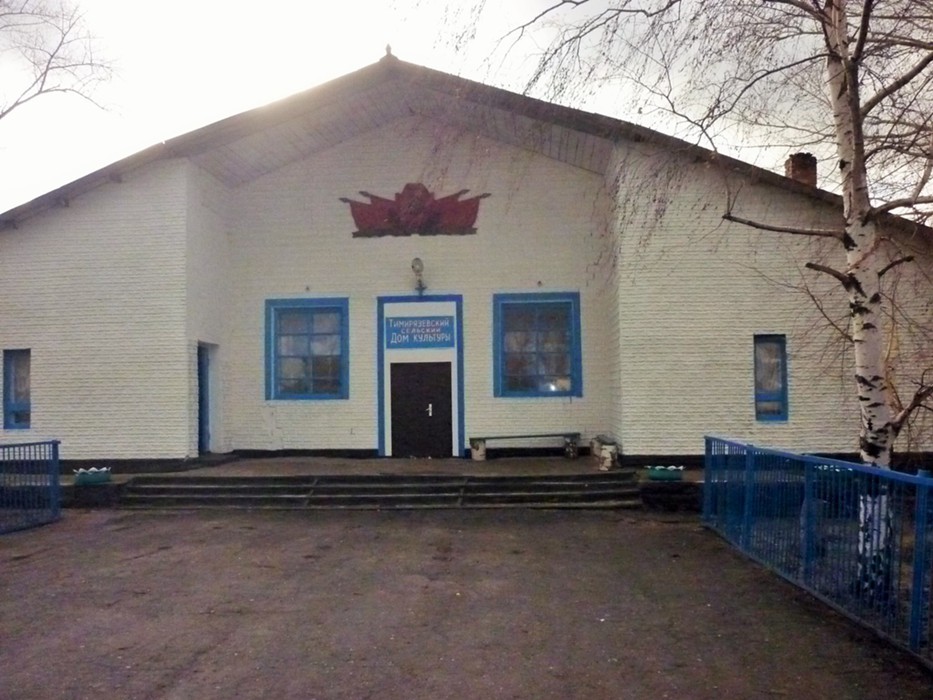 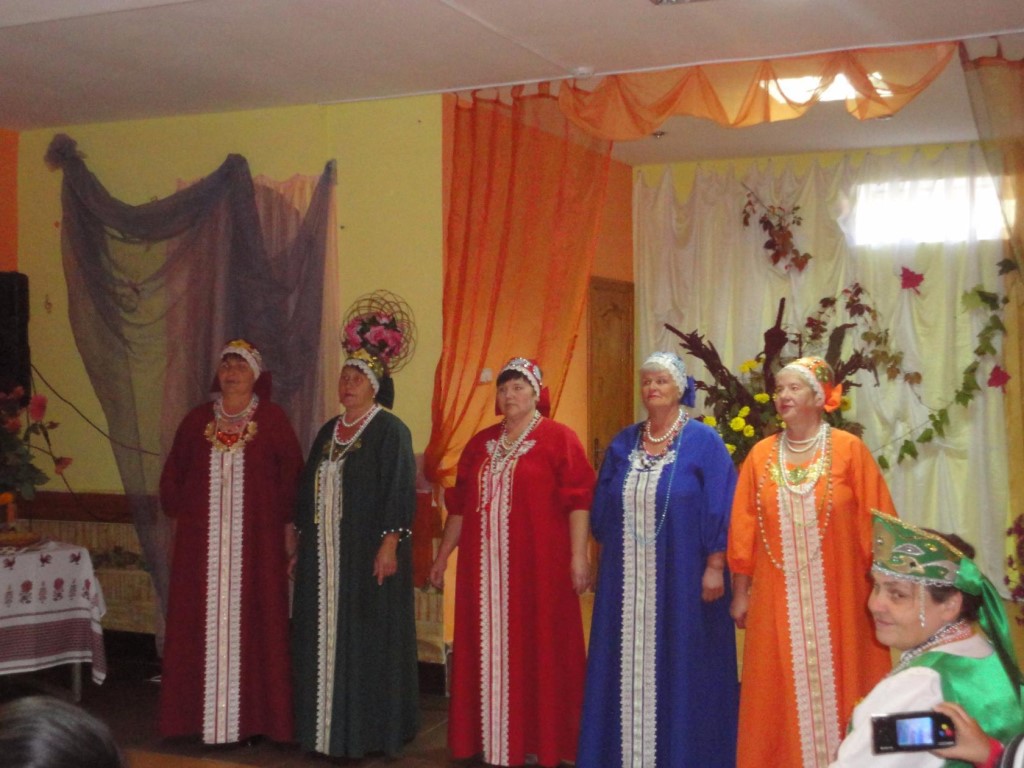 6 мартаМКУК МРДК "Юбилейный"Праздничная концертная программа Директор Радионова В.Е.Тел:2-63-666Районный фестиваль детского и юношеского творчества "Подари минуту радости"28 мартаМБУК МРДК "Юбилейный"Выявление и поддержка творчества талантливых юных исполнителейДиректор Радионова В.Е.Тел:2-63-667Областной фестиваль фронтовая концертная бригада "Во славу Победы"мартМБУК МРДК "Юбилейный"Конкурс фронтовых бригадДиректор Радионова В.Е.Тел:2-63-66